„Wkrótce Wielkanoc” Drogi Przedszkolaku i Rodzicu…. Zapraszamy do wspólnej zabawy Wtorek – 30.03Temat dnia: Kura, kurczęta i pisankiZadanie 1 Na początek przyjrzyjcie się obrazkom i sylwetom związanymi ze świętami. Zastanówcie się z jakimi świętami są związane: z Bożym Narodzeniem  czy Wielkanocą?Zadanie 2Czas na pracę w książce.Karty pracy cz.3, nr 56Aktywność poznawcza, cele: kolorowanie każdego jajka jednym kolorem tak, aby każde jajko było inne, łączenie w pary takich samych zestawów pisanekZadanie 3Zapraszam do wspólnej zabawy przy piosence „Koszyczek dobrych życzeń”Link do piosenki: https://www.youtube.com/watch?v=7TZOcP5tKhYDrogi Rodzicu posłuchaj ze swoim dzieckiem piosenki a następnie porozmawiaj z nim na temat utworu. Pomocne będą w tym następujące pytania:-Co znajduje się w koszyczku, o którym jest mowa w piosence?-Co oznaczają słowa w piosence koszyczek dobrych życzeńPo rozmowie zapraszamy do wspólnego tańca przy piosenceAktywność poznawcza, językowa i muzyczna, cele: udzielanie odpowiedzi na pytania dotyczące utworu muzycznego, rozwijanie umiejętności wyrażania muzyki ruchemDALSZA CZĘŚĆ W DRUGIM PLIKU 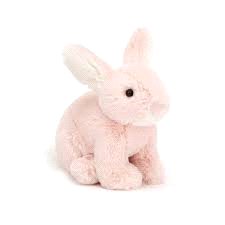 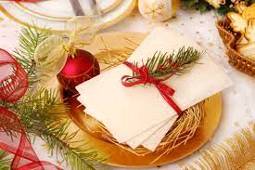 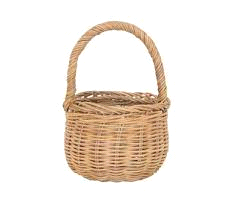 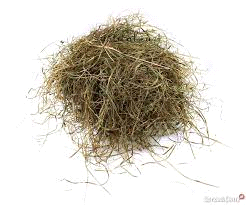 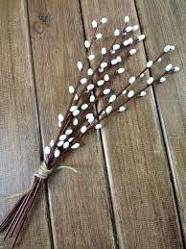 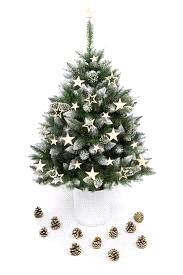 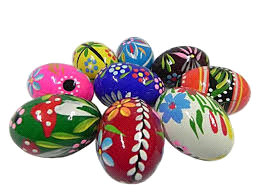 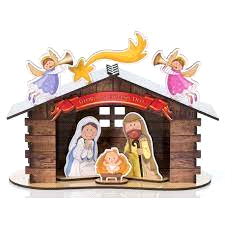 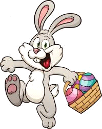 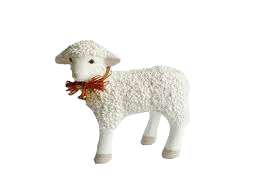 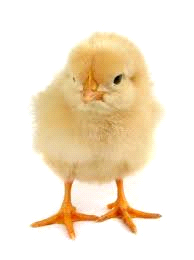 